Learning Activities for Wednesday, April 9th Language ArtsToday, your language arts time will be free choice. Here are some possible choices:Keep working on your puppet show scriptWrite a story about the animal that you drew in art earlier this week (was it the bunnies, an alligator, or a cheetah?)Write a letter to someone that you are not able to visit right nowWrite a silly or funny storyMake a comic bookRead a book DanceMs. Jaffer has prepared your dance lesson today. You are going to head back to the Go Noodle site and try some other dances. Warm up : https://family.gonoodle.com/activities/clap-stomp-jumpActivity:  https://family.gonoodle.com/activities/roarTry to do this dance with someone in your familyCool Down: https://family.gonoodle.com/activities/meltingMathThursday is our math game day so here are some math games that you can play. NimHave you been practicing Nim with your family? Have you figured out some strategies? Is it better to go first or second?TapatanHere is another strategy game that you might want to try. It is called Tapatan and it comes from the Philippines. You can make your own gameboard at home. It looks like your family origami pop-up page, doesn’t it.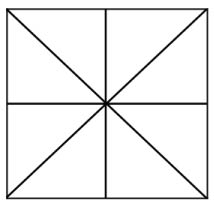 Here are the instructions:3 counters per player. You can use coins, beads or pieces from other games.Objective:To be the first player to get 3 in a row (like in tic tac toe). A row can be made horizontally, vertically or diagonally.Rules:There are two phases to game play. In the “drop phase” players place their pieces on the board. In the move phase, players move their pieces in an attempt to get 3 in a row.The Drop Phase:Players take turns placing their counters on the board on a point until all counters have been placed. The Move Phase:Once all counters are on the board, players take turns moving their counters from one point at a time in an attempt to get 3 in a row.No jumping is allowed.Counters can only move to adjacent, empty points.The first player to move his counters into a row of 3 is the winner.TIP: If the same 3 moves are repeated at least twice, a stalemate has been achieved and there is no winner.This website has a video showing how the game is played if you scroll down close to the end of the post (my apologies for all the advertising).https://www.whatdowedoallday.com/tapatan/If you want to try an online game that gives you some practice with addition, you can try this game online.https://www.mathplayground.com/galaxypalsto20.htmlPhysical EducationToday is the day that we go outside for gym. I hope that you are still finding ways to get outside every day in safe way. What do you do to be active when you go outside? Do you go for a walk in a quiet part of the neighbourhood or find a trail near your home? Do you have an outdoor space outside your home where you can get some exercise? Your parents know what is best for you in your neighbourhood. Let me know what kinds of things you are doing to get outside if you can. Last night, my husband and I went for a walk after finishing dinner and doing the dishes. It was just around the time when the sun is going down and guess what? We saw a bat! I have never seen a bat in my neighbourhood. It was so great. I wonder where it lives. Now I am going to look out my window every night to see if I can see another bat. LibraryMs. Lynka and I have been talking about a project that you will be starting next week in themes. You will be studying two animals (one from Canada and one from Africa). I will tell you more about it next week. To help us get ready for the project, she has been adding links on her library website. Look at this page  and  choose Confederation Park to access our library website. It has so many great links. She has started organizing some links for our project if you want to look at them (they say Div. 8 beside the link). They are websites about animals.Update: please see my April 10th e-mail for login and password information.ThemesI asked Mateo to suggest some podcasts that you might like to try. He came up with a great list. Today or on the weekend, you could try listening to this podcast about science. It is all about the migration of monarch butterflies. Since you will be listening to this podcast (and not watching anything), you could sketch something while listening. You could try to draw a picture of something that they are talking about in the podcast or you could just sit back, relax, and listen. If you like listening to podcasts, I will send some more suggestions from Mateo soon.Have a great weekend! Happy Birthday to Naseeb! 